20.05.2020.Строение столовой моркови, ее значение.Задание:1). Как используются в пищу корнеплоды столовой моркови?2).Раскрасить: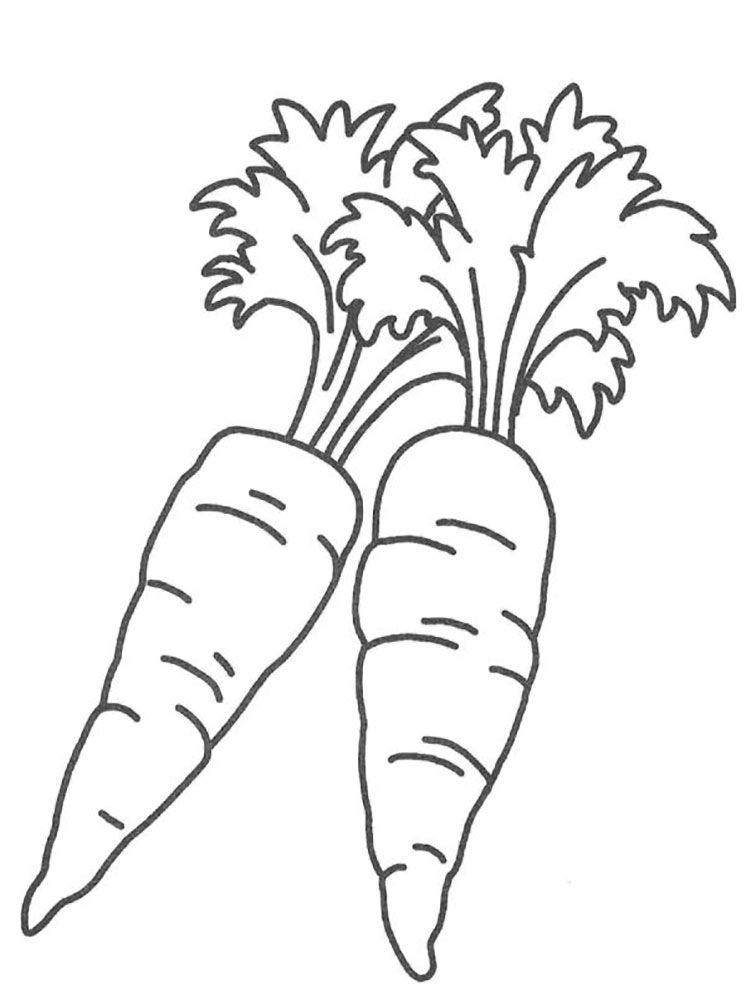 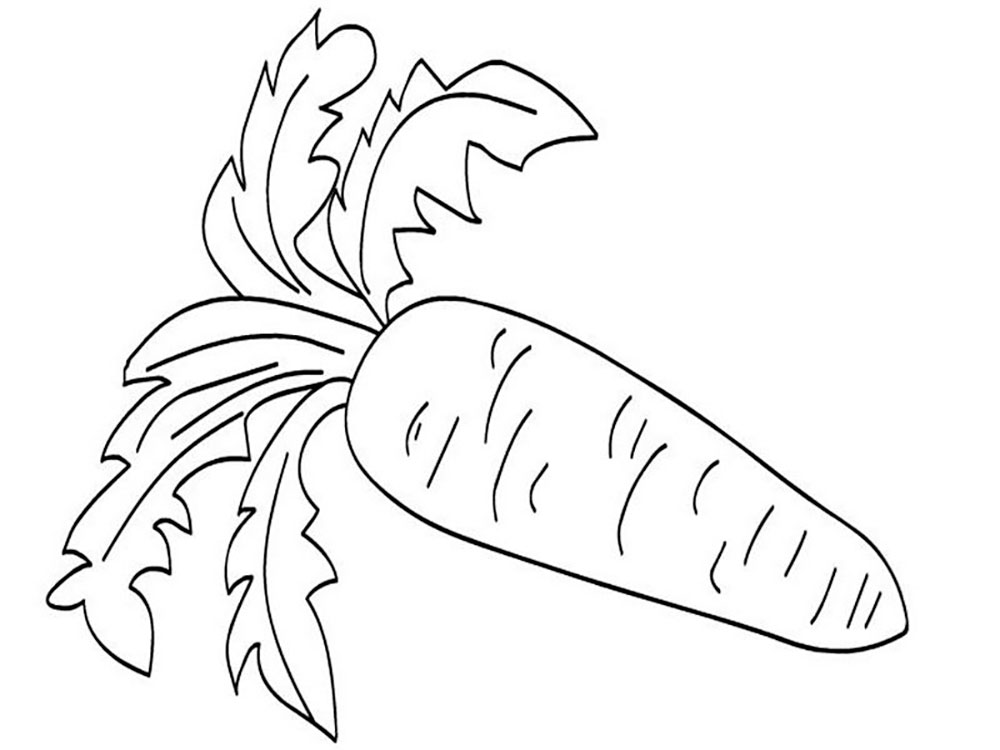 